ПЛАН И РАСПОРЕД ПРЕДАВАЊАП1, П2, ...., П15 – Предавање прво, Предавање друго, ..., Предавање петнаесто, Ч - ЧасоваПЛАН И РАСПОРЕД ВЈЕЖБИВ1, В2, ...., В15 – Вјежба прва, Вјежба друга, ..., Вјежба петнаеста, ТВ – Теоријска вјежба, ПВ – Практична вјежба, Ч - Часова                                                                                                                                                                                 ПРЕДМЕТНИ НАСТАВНИК:__________________________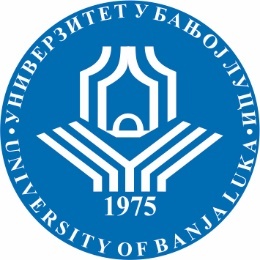 УНИВЕРЗИТЕТ У БАЊОЈ ЛУЦИФАКУЛТЕТ БЕЗБЈЕДНОСНИХ НАУКАБезбједност и криминалистика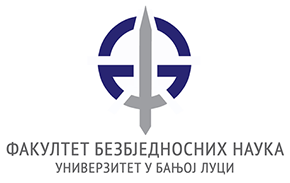 Школска годинаПредметШифра предметаСтудијски програмЦиклус студијаГодина студијаСеместарБрој студенатаБрој група за вјежбе2018/2019.Управљање безбједносним ризицима природних катастрофаМУР18УБЗУправљање безбједносним ризицима природних катастрофаМастерПрваI151СедмицаПредавањеТематска јединицаДанДатумВријемеМјесто одржавањаЧНаставникIП1Садржај и обим управљања ризикомПонедељак10.12.2018 20,00 - 22:00кабинет криминалистике 2 (КК2)3Проф. др Дане СубошићIIП2Успостављање контекста управљања ризиком, Идентификација ризика, Анализа (утврђивање 1. учесталости и рањивости, 2. критичности и штете) и оцена ризикаПонедељак17.12.201820,00 - 22:00КК13Проф. др Дане СубошићIIIП3Методе процене ризикa (појам и подела),Понедељак24.12.201820,00 - 22:00КК13Проф. др Дане СубошићIVП4Листе провере, Прелиминарне анализе хазарда, Структурисани интервју и размена идеја, Понедељак31.12.201220,00 - 22:00КК13Проф. др Дане СубошићVП5Делфи техника, brainstorming, панел/техника номиналне групе, “SWIFT” са структуром „шта ако“, Анализа људске поузданости (HRA),Понедељак14.01.201920,00 - 22:00КК13Проф. др Дане СубошићVIП6Анализа главног узрока (анализа појединачног губитка), Анализа сценарија, Процена токсиколошког ризика, Анализа утицаја на пословање,Понедељак21.01.201920,00 - 22:00КК13Проф. др Дане СубошићVIIП7Анализа стабла грешака, Анализа стабла догађаја, Анализа узрока и последица,Понедељак28.01.201920,00 - 22:00КК13Проф. др Дане СубошићVIIIП8Анализа узрока и утицаја FMEA (FMECA),Понедељак04.02.201920,00 - 22:00КК13Проф. др Дане СубошићIXП9Анализа поузданости, Анализа неприметних грешака,Понедељак11.02.201920,00 - 22:00КК13Проф. др Дане СубошићXП10HAZOP Студије хазарда и операбилности, HACCPПонедељак18.02.2019.20,00 - 22:00КК13Проф. др Дане СубошићXIП11Анализа хазарда и критичних контролних тачака,Понедељак25.02.2019.20,00 - 22:00КК13Проф. др Дане СубошићXIIП12LOPA, Анализа нивоа заштите,Понедељак04.03.201920,00 - 22:00КК13Проф. др Дане СубошићXIIIП13Марковљева анализа, Монте Карло анализа,Понедељак11.03.201920,00 - 22:00КК13Проф. др Дане СубошићXIVП14Бајесова анализа, Једнокритеријумске и вишекритеријумске методе процене ризикa, Понедељак18.03.201920,00 - 22:00КК13Проф. др Дане СубошићXVП15Одлучивање и примена одлука о третману ризикаПонедељак25.03.201920,00 - 22:00КК13Проф. др Дане СубошићСедмицаВјежбаТип вјежбеТематска јединицаДанДатумВријемеМјесто одржавањаЧСарадникIВ1ТВПрорачун ризикаПонедељак10.12.2018.22,15 – 23,00кабинет криминалистике 1 (КК1)1Проф. др Дане СубошићIIВ2ТВПримена стандарда за процену ризикаПонедељак17.12.2018.22,15 – 23,00КК11Проф. др Дане СубошићIIIВ3ТВПримена метода процене ризикаПонедељак24.12.2018.22,15 – 23,00КК11Проф. др Дане СубошићIVВ4ТВДелфи техникаПонедељак31.12.2018.22,15 – 23,00КК11Проф. др Дане СубошићVВ5ТВBrainstorming Понедељак14.01.2019.22,15 – 23,00КК11Проф. др Дане СубошићVIВ6ТВАнализа стабла грешакаПонедељак21.01.2019.22,15 – 23,00КК11Проф. др Дане СубошићVIIВ7ТВАнализа стабла догађајаПонедељак28.01.2019.22,15 – 23,00КК11Проф. др Дане СубошићVIIIВ8ТВАнализа узрока и последицаПонедељак04.02.2019.22,15 – 23,00КК11Проф. др Дане СубошићIXВ9ТВАнализа хазардаПонедељак11.02.2019.22,15 – 23,00КК11Проф. др Дане СубошићXВ10ТВМарковљева анализаПонедељак18.02.2019.22,15 – 23,00КК11Проф. др Дане СубошићXIВ11ТВМонте Карло анализаПонедељак25.02.2019.22,15 – 23,00КК11Проф. др Дане СубошићXIIВ12ТВБајесова анализаПонедељак04.03.2019.22,15 – 23,00КК11Проф. др Дане СубошићXIIIВ13ТВТеорија игараПонедељак11.03.2019.22,15 – 23,00КК11Проф. др Дане СубошићXIVВ14ПВАналитички хијерархијски процесПонедељак18.03.2019.22,15 – 23,00КК11Проф. др Дане СубошићXVВ15ПВТретман ризикаПонедељак25.03.2019.22,15 – 23,00КК11Проф. др Дане Субошић